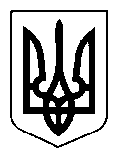 УКРАЇНАЩАСЛИВЦЕВСЬКА  СІЛЬСЬКА  РАДАГЕНІЧЕСЬКОГО  РАЙОНУ  ХЕРСОНСЬКОЇ ОБЛАСТІПРОЕКТ  РІШЕННЯХСVІІ  СЕСІЇ   VІІ   СКЛИКАННЯвід                          _ № _        _Про внесення  змін  до  рішення ХСІІ  сесії Щасливцевської сільської ради VІІ скликання  від 29 травня 2019 року № 1622«Про укладання договорів про передачу іншої субвенції на проведення видатків місцевих бюджетів у 2019 році»Керуючись  пунктами 27, 29 ,30 статті 26 Закону України  «Про місцеве самоврядування  в Україні»,  сесія  Щасливцевської сільської радиВИРІШИЛА:1.Внести зміни в пункт 1.1  рішення  ХСІІ  сесії Щасливцевської сільської ради VІІ скликання  від  29 травня 2019 року № 1622 та  викласти його  в наступній редакції :	«На придбання продуктів харчування для 60 учнів пільгових категорій Щасливцевської ЗОШ (дітей-сиріт, дітей, позбавлених батьківського піклування, з багатодітних родин, дітей воїнів АТО та переселенців з Донбасу)  у сумі 50000 гривень».2.Контроль  за  виконанням  покласти  на  постійну  депутатську  комісію  з питань  бюджету,  управління  комунальною  власністю. Сільський  голова                                                В. ПЛОХУШКО 